Występując jako producent / upoważniony przedstawiciel składamy wniosek o wykonanie oceny zgodności zgodnie z: Dyrektywą  MID (MI-001-wodomierze)– Moduł FOświadczamy, iż wniosek dotyczący poniżej wymienionych przyrządów nie został złożony w innej Jednostce Notyfikowanej.
Zobowiązujemy się do przekazania na każde wezwanie JN 1446 dokumentacji niezbędnej do przeprowadzenia oceny zgodności, a w szczególności: certyfikatu badania typu, upoważnienie producenta jeśli zgłaszającym nie jest producent.PRZEDMIOT(y) OCENY:INNE USTALENIA: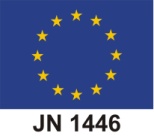 IDENTYFIKACJA  WNIOSKU(wypełnia JN 1446 – OUM Łódź)WNIOSEKo przeprowadzenie oceny zgodnościIDENTYFIKACJA  WNIOSKU(wypełnia JN 1446 – OUM Łódź)Data; czytelne imię i nazwisko lub pieczątka i podpis osoby składającej wniosekwe wniosku należy odpowiednie zaznaczyć/pozostawić lub nieodpowiednie skreślić/usunąćwe wniosku należy odpowiednie zaznaczyć/pozostawić lub nieodpowiednie skreślić/usunąćwe wniosku należy odpowiednie zaznaczyć/pozostawić lub nieodpowiednie skreślić/usunąćWNIOSKODAWCA (wypełnić czytelnie lub pieczątka firmowa)WNIOSKODAWCA (wypełnić czytelnie lub pieczątka firmowa)WNIOSKODAWCA (wypełnić czytelnie lub pieczątka firmowa)Miejsce oceny zgodności lub zainstalowaniaNazwaNazwaAdres
(kod, miasto, ulica)Adres
(kod, miasto, ulica)	NIP: 	NIP: 	NIP: Imię, NazwiskoImię, NazwiskoOsobakontaktowaTelefonOsobakontaktowae-mailNumer certyfikatu badania typu UE (moduł B):Współczynnik R:Nazwa lub znak producentaTyp:Nazwa handlowa (jeśli występuje):Rodzaj:Ilość sztuk:Średnica nominalna:Zakres/-y numerów fabrycznych:Klasa temperaturowa:Ciągły strumień objętości (Q3):Długość zabudowy: